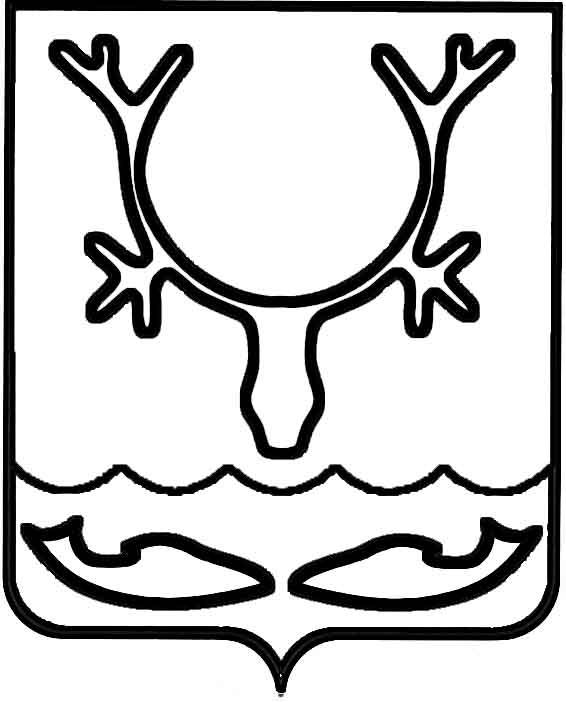 Администрация муниципального образования
"Городской округ "Город Нарьян-Мар"ПОСТАНОВЛЕНИЕО внесении изменений в постановление Администрации МО "Городской округ "Город Нарьян-Мар" от 10.07.2018 № 453В соответствии со статьей 179 Бюджетного кодекса Российской Федерации, 
в целях совершенствования процесса разработки, реализации и оценки эффективности муниципальных программ муниципального образования "Городской округ "Город Нарьян-Мар" Администрация муниципального образования "Городской округ "Город Нарьян-Мар"П О С Т А Н О В Л Я Е Т:Внести в постановление Администрации МО "Городской округ "Город Нарьян-Мар" от 10.07.2018 № 453 (в ред. от 17.02.2021) "Об утверждении Порядка разработки, реализации и оценки эффективности муниципальных программ муниципального образования "Городской округ "Город Нарьян-Мар" (далее – Постановление) следующие изменения:Подпункт 2.4.4 пункта 2.4 Порядка разработки, реализации и оценки эффективности муниципальных программ муниципального образования "Городской округ "Город Нарьян-Мар", утвержденного Постановлением, (далее – Порядок) дополнить абзацем следующего содержания:"В случае включения в муниципальную программу (подпрограмму) мероприятий регионального проекта Ненецкого автономного округа в состав целевых показателей муниципальной программы (подпрограммы) включаются один 
или несколько целевых показателей, установленных региональным проектом Ненецкого автономного округа.".Абзац второй подпункта 2.4.5 пункта 2.4 Порядка изложить в следующей редакции:"Срок реализации муниципальной программы должен составлять не менее пяти лет и может превышать срок текущего финансового года и планового периода не менее чем на один год. Срок окончания реализации входящих в муниципальную программу подпрограмм должен быть не более срока окончания реализации муниципальной программы.".Подпункт 3.10 пункта 3 Порядка после девятого абзаца дополнить абзацем следующего содержания:"Изменения в ранее утвержденные муниципальные программы, в части продления срока их реализации, подлежат утверждению до 1 апреля текущего финансового года. Продлевать срок реализации муниципальной программы (подпрограммы) следует с учетом условий, установленных пунктом 2.2 
и подпунктом 2.4.5 пункта 2.4 настоящего Порядка, одновременно с приведением муниципальной программы (подпрограммы) в соответствие с решением о бюджете муниципального образования "Городской округ "Город Нарьян-Мар" на текущий финансовый год и на плановый период, за исключением случаев, когда срок окончания реализации муниципальной программы (подпрограммы) предусмотрен в текущем финансовом году и плановом периоде и дальнейшая ее реализация не планируется.".Дополнить Порядок пунктом 4.7 следующего содержания:"4.7. В паспорте муниципальной программы (подпрограммы) объемы 
и источники финансирования муниципальной программы (подпрограммы) указываются с разбивкой по источникам финансирования и по годам реализации.В случае наличия единственного источника финансирования муниципальной программы (подпрограммы) в паспорте муниципальной программы (подпрограммы) объемы и источники финансирования муниципальной программы (подпрограммы) указываются без разбивки по источникам финансирования. В данном случае указываются общий объем и источник финансирования муниципальной программы (подпрограммы) с разбивкой по годам реализации.".В пункте 5.4 Порядка слова "мероприятий муниципальной программы 
(в том числе причины, повлиявшие на неисполнение (исполнение не в полном объеме) мероприятий)" заменить словами "всех мероприятий муниципальной программы, реализация которых предусмотрена в отчетном периоде (в том числе с указанием причин, повлиявших на невыполнение (выполнение не в полном объеме) мероприятий (в т.ч. если кассовое исполнение составляет менее 95 процентов)".В подпункте 1 пункта 6.2 Порядка исключить слова "(с указанием причин их невыполнения (при необходимости))".Подпункт 2 пункта 6.2 Порядка изложить в следующей редакции:"2) пояснительную записку, содержащую информацию об исполнении всех мероприятий муниципальной программы, реализация которых предусмотрена 
в отчетном году (в том числе с указанием причин, повлиявших на невыполнение (выполнение не в полном объеме) мероприятий (в т.ч. если кассовое исполнение составляет менее 95 процентов);".Подпункт 5 пункта 6.2 Порядка изложить в следующей редакции:"5) отчет об исполнении плана реализации муниципальной программы (Приложение 15 к настоящему Порядку).".Примечание к Приложению 8 Порядка дополнить предложением следующего содержания:"В случае реализации мероприятия, не требующего финансирования, указать "Без финансирования".".Наименование графы 2 Таблицы Приложения 9 к Порядку изложить 
в следующей редакции:"Наименование мероприятий <5>".Примечание Приложения 9 Порядка дополнить абзацем следующего содержания:"<5> - мероприятия, не требующие финансирования, в отчет не включаются.".Подпункт 3 пункта 2 Приложения 13 Порядка изложить в следующей редакции:"3) Оценка степени реализации мероприятий.Степень реализации мероприятий оценивается для муниципальной программы (подпрограммы) как отношение выполненных и запланированных мероприятий 
в отчетном периоде по следующей формуле:Мр = Мв / М, где:Мр – степень реализации мероприятий муниципальной программы (подпрограммы);Мв – количество выполненных мероприятий из числа мероприятий, запланированных к реализации в отчетном году;М – общее количество мероприятий, запланированных к реализации в отчетном году.Мероприятия считаются выполненными в следующих случаях:а)	кассовое исполнение мероприятия за отчетный период, определенное 
на основании отчета об исполнении мероприятий муниципальной программы 
по Приложению 9 к настоящему Порядку, составляет 95 процентов и более;б)	кассовое исполнение мероприятия за отчетный период, определенное 
на основании отчета об исполнении мероприятий муниципальной программы 
по Приложению 9 к настоящему Порядку, составляет менее 95 процентов при условии, что обязательства по муниципальному контракту (договору) исполнены в полном объеме;в)	мероприятие (в том числе мероприятие заявительного характера) выполнено в полном объеме, исходя из фактической (необходимой) потребности;г)	мероприятие, не требующее финансирования, выполнено и его результатом является наступление события (событий) или достижение ожидаемого результата, установленного планом реализации муниципальной программы.Решение о признании мероприятия выполненным или невыполненным принимается на основании отчетной информации, представленной ответственными исполнителями (соисполнителями) по Приложениям 9 и 15 настоящего Порядка, 
а также на основании пояснительной записки, содержащей информацию 
об исполнении мероприятий муниципальной программы за отчетный период (в том числе причины, повлиявшие на неисполнение (исполнение не в полном объеме) мероприятий.".Порядок дополнить Приложением 15 "Отчет об исполнении плана реализации муниципальной программы" согласно Приложению к настоящему постановлению.Настоящее постановление вступает в силу со дня его официального опубликования.Приложениек постановлению Администрациимуниципального образования"Городской округ "Город Нарьян-Мар"от 04.05.2023 № 653"Приложение 15к Порядку разработки, реализациии оценки эффективности муниципальныхпрограмм МО "Городской округ"Город Нарьян-Мар"Отчетоб исполнении плана реализации муниципальной программыМО "Городской округ "Город Нарьян-Мар"________________________________________________(наименование муниципальной программы)за 20___ годОтветственный исполнитель ___________________________________--------------------------------Примечание:<*> с 2021 года объем финансирования муниципальных программ (подпрограмм) указывается в тысячах рублей с точностью пять знаков после запятой. В случае реализации мероприятия, не требующего финансирования, указать "Без финансирования".<**> объем кассового исполнения, который принимается на основании документов, подтверждающих оплату выполненных мероприятий.<***> информация о выполнении/не выполнении мероприятия; информация о достижении/не достижении ожидаемого результата; краткая информация о принятых мерах, направленных на реализацию мероприятия и достижение ожидаемого результата; краткая информация о причинах, повлиявших на не достижение ожидаемого результата.".04.05.2023№653Глава города Нарьян-Мара О.О. БелакНаименование подпрограммы, мероприятийОтветственный исполнитель (структурное подразделение)Планируемый срок проведения торгов (в случае необходимости)Срок начала реализации мероприятияСрок окончания реализации мероприятияОжидаемый результатФинансирование текущего года, тыс. руб. <*>Исполнение Плана реализацииза отчетный годИсполнение Плана реализацииза отчетный годНаименование подпрограммы, мероприятийОтветственный исполнитель (структурное подразделение)Планируемый срок проведения торгов (в случае необходимости)Срок начала реализации мероприятияСрок окончания реализации мероприятияОжидаемый результатФинансирование текущего года, тыс. руб. <*>тыс. руб. <**>пояснение <***>123456789Подпрограмма 1Подпрограмма 1Подпрограмма 1Подпрограмма 1Подпрограмма 1Подпрограмма 1Подпрограмма 1Подпрограмма 1Подпрограмма 11.1. Мероприятие1.2. МероприятиеПодпрограмма 2Подпрограмма 2Подпрограмма 2Подпрограмма 2Подпрограмма 2Подпрограмма 2Подпрограмма 2Подпрограмма 2Подпрограмма 22.1. Мероприятие2.2. МероприятиеИтого